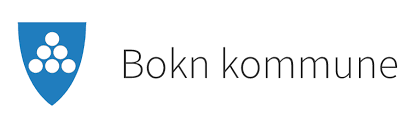 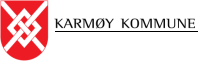 PLANINITIATIV / OPPSTARTSMØTEREFERATBestilling av oppstartsmøte – privat reguleringsplanfor Karmøy og Bokn kommunerPlan- og bygningslovens (pbl) § 12-8 krever at det forut for oppstart av reguleringsplaner avholdes et formelt oppstartsmøte: «Når forslagsstilleren er en annen enn planmyndigheten selv, skal planspørsmålet legges fram for planmyndigheten i møte. Kommunen kan gi råd om hvordan planen bør utarbeides, og kan bistå i planarbeidet».Vi gjør oppmerksom på at reguleringsplaner skal utarbeides av fagkyndige, jf. pbl. § 12-3, og at fagkyndig skal delta på oppstartsmøte. Dersom overnevnte informasjon ikke er oppgitt/skisse mangler, vil kommunen ikke avtale oppstartsmøte. Skjemaet skal fylles ut av en fagkyndigKommunen anbefaler dialog/møter om planarbeidet før oppstartsmøte bestillesDette dokumentet – sammen med eventuelle vedlegg (= Planinitiativ/ oppstartsmøtereferat) – skal gjøres tilgjengelig ved varsel om planoppstart Det betales et gebyr til kommunen for oppstartsmøter og for veiledningsmøte før oppstartsmøtet*I henhold til Kart- og planforskriften og Nasjonal produktspesifikasjon for arealplan og digitalt planregisterFor at vi skal kunne forberede oss tilstrekkelig til oppstartsmøtet, ber vi om at:
ALLE GULE FELT FYLLES UT (Kapittel 1 – 3) 

I oppstartmøtet har kommunen fylt ut resterende, hvite felt – og hele dokumentet gjennomgås i fellesskap. Samlet utgjør dette oppstartsmøtereferatet. Ferdig utfylt skjema (word-/tekstformat) med vedlegg sendes: post@karmoy.kommune.no For at vi skal kunne forberede oss tilstrekkelig til oppstartsmøtet, ber vi om at:
ALLE GULE FELT FYLLES UT (Kapittel 1 – 3) 

I oppstartmøtet har kommunen fylt ut resterende, hvite felt – og hele dokumentet gjennomgås i fellesskap. Samlet utgjør dette oppstartsmøtereferatet. Ferdig utfylt skjema (word-/tekstformat) med vedlegg sendes: post@karmoy.kommune.no For at vi skal kunne forberede oss tilstrekkelig til oppstartsmøtet, ber vi om at:
ALLE GULE FELT FYLLES UT (Kapittel 1 – 3) 

I oppstartmøtet har kommunen fylt ut resterende, hvite felt – og hele dokumentet gjennomgås i fellesskap. Samlet utgjør dette oppstartsmøtereferatet. Ferdig utfylt skjema (word-/tekstformat) med vedlegg sendes: post@karmoy.kommune.no For at vi skal kunne forberede oss tilstrekkelig til oppstartsmøtet, ber vi om at:
ALLE GULE FELT FYLLES UT (Kapittel 1 – 3) 

I oppstartmøtet har kommunen fylt ut resterende, hvite felt – og hele dokumentet gjennomgås i fellesskap. Samlet utgjør dette oppstartsmøtereferatet. Ferdig utfylt skjema (word-/tekstformat) med vedlegg sendes: post@karmoy.kommune.no Planarbeidet er i:Planarbeidet er i:Karmøy kommunePlanarbeidet er i:Planarbeidet er i:Bokn kommuneVedlegg (skisser, illustrasjoner med mer sendes som egne vedlegg):(Skriv navn på vedleggene under. Kart over planområde er obligatorisk å sende inn)Vedlegg (skisser, illustrasjoner med mer sendes som egne vedlegg):(Skriv navn på vedleggene under. Kart over planområde er obligatorisk å sende inn)Vedlegg (skisser, illustrasjoner med mer sendes som egne vedlegg):(Skriv navn på vedleggene under. Kart over planområde er obligatorisk å sende inn)Vedlegg (skisser, illustrasjoner med mer sendes som egne vedlegg):(Skriv navn på vedleggene under. Kart over planområde er obligatorisk å sende inn)1Kart/omriss over hele planområdet, inkl. nødvendig infrastruktur mv. (Obligatorisk)Kart/omriss over hele planområdet, inkl. nødvendig infrastruktur mv. (Obligatorisk)Kart/omriss over hele planområdet, inkl. nødvendig infrastruktur mv. (Obligatorisk)234  GENERELLE OPPLYSNINGER   GENERELLE OPPLYSNINGER   GENERELLE OPPLYSNINGER   GENERELLE OPPLYSNINGER  Sakstype Plan-ID (hvis endring av plan):     Plannavn(fyll inn ønsket navn på planen her*)(fyll inn ønsket navn på planen her*)(fyll inn ønsket navn på planen her*) Intensjonen i gjeldende plan (hvis endring av plan) Forslagsstiller  Forslagsstiller  Forslagsstiller  Forslagsstiller  Navn/firma  Navn/firma  Kontaktperson  Kontaktperson  Adresse  Adresse  Telefon  Telefon  E-post  E-post  Plankonsulent  Plankonsulent  Plankonsulent  Plankonsulent  Navn/firma  Navn/firma  Kontaktperson  Kontaktperson  Adresse  Adresse  Telefon  Telefon  E-post  E-post  Fakturaadresse  Fakturaadresse  Fakturaadresse  Fakturaadresse  Navn  Navn  Adresse  Adresse  Postnummer  Postnummer  Organisasjonsnummer  Organisasjonsnummer  Oppstartsmøte Oppstartsmøte Oppstartsmøte Oppstartsmøte Hvem deltar på møtet? (Navn/antall deltakere fra 
 forslagsstiller og konsulent) Hvem deltar på møtet? (Navn/antall deltakere fra 
 forslagsstiller og konsulent) Andre ønsker for  
 oppstartmøtet Andre ønsker for  
 oppstartmøtet Møtested og dato Møtested og dato Forslagsstiller  Forslagsstiller  Plankonsulent  Plankonsulent  Andre  Andre  Referent og saksbehandler Referent og saksbehandler Unntak fra offentlighet Referat og bestilling av oppstartsmøte/planinitiativ er arbeidsdokument og kan unntas fra offentlighet   
 frem til et planforslag foreligger. Dersom forslagsstiller ønsker unntak fra offentlighet, må dette   
 avklares på forhånd med administrasjonen. Unntak fra offentlighet Referat og bestilling av oppstartsmøte/planinitiativ er arbeidsdokument og kan unntas fra offentlighet   
 frem til et planforslag foreligger. Dersom forslagsstiller ønsker unntak fra offentlighet, må dette   
 avklares på forhånd med administrasjonen. Unntak fra offentlighet Referat og bestilling av oppstartsmøte/planinitiativ er arbeidsdokument og kan unntas fra offentlighet   
 frem til et planforslag foreligger. Dersom forslagsstiller ønsker unntak fra offentlighet, må dette   
 avklares på forhånd med administrasjonen. Unntak fra offentlighet Referat og bestilling av oppstartsmøte/planinitiativ er arbeidsdokument og kan unntas fra offentlighet   
 frem til et planforslag foreligger. Dersom forslagsstiller ønsker unntak fra offentlighet, må dette   
 avklares på forhånd med administrasjonen.BESKRIVELSE AV PLANOMRÅDET OG PLANLAGTE TILTAKBESKRIVELSE AV PLANOMRÅDET OG PLANLAGTE TILTAK Formål med planarbeidet  Geografisk plassering av  
 planområdet (inkl. gnr/bnr) Eksisterende forhold (beskrivelse av området) Forslagsstillers forhold til  planområde (grunneier, annet?) Planområde 
 (daa og beskrivelse)  Vil planarbeidet få virkninger 
 utenfor planområdet Planlagt bebyggelse, anlegg og 
 andre tiltak Utbyggingsvolum og 
 byggehøyder Funksjonell og miljømessig 
 kvalitet Tiltakets virkning på, og 
 tilpasning til, landskap og 
 omgivelser Hvordan ivareta samfunns-
 sikkerhet, blant annet gjennom å 
 forebygge risiko og sårbarhet Hovedtema som må avklares  Annet Kommunens kommentar Forhold til planer og planarbeid i området Forhold til planer og planarbeid i området Regional plan for areal og 
 transport på Haugalandet (ATP)  Kommune(del)planens arealdel Gjeldende reguleringsplan  Tilgrensende 
 reguleringsplan(er) Andre planer (temaplaner) Planarbeid er i strid med 
 gjeldende plangrunnlag på 
 følgende punkt  Pågående planarbeid i området  Pågående konsekvensutredning 
 i området Annet Kommunens kommentar Utbyggingsavtale – Dersom utbyggingsavtale kan være aktuelt, se utbyggingsavtaler Utbyggingsavtale – Dersom utbyggingsavtale kan være aktuelt, se utbyggingsavtalerRedegjør for hvilke areal som evt. kan inngå i en avtaleFORMELL BEHANDLING AV PLANINITIATIVETFORMELL BEHANDLING AV PLANINITIATIVETFORMELL BEHANDLING AV PLANINITIATIVETFORMELL BEHANDLING AV PLANINITIATIVETFORMELL BEHANDLING AV PLANINITIATIVETFORMELL BEHANDLING AV PLANINITIATIVET Kommunens foreløpige vurdering av planinitiativet Kommunens foreløpige vurdering av planinitiativet Kommunens foreløpige vurdering av planinitiativet Kommunens foreløpige vurdering av planinitiativet Kommunens foreløpige vurdering av planinitiativet Kommunens foreløpige vurdering av planinitiativet Planarbeidet kan varsles som en privat detaljregulering  Planarbeidet kan varsles som en privat detaljregulering  Planarbeidet kan varsles som en privat detaljregulering  Planarbeidet kan varsles som en privat detaljregulering  Planarbeidet kan varsles som en privat reguleringsendring Planarbeidet kan varsles som en privat reguleringsendring Planarbeidet kan varsles som en privat reguleringsendring Planarbeidet kan varsles som en privat reguleringsendring Planarbeidet kan varsles som en reguleringsendring med enkel planprosess Planarbeidet kan varsles som en reguleringsendring med enkel planprosess Planarbeidet kan varsles som en reguleringsendring med enkel planprosess Planarbeidet kan varsles som en reguleringsendring med enkel planprosess Kommunen stopper planinitiativet* Kommunen stopper planinitiativet* Kommunen stopper planinitiativet* Kommunen stopper planinitiativet* Kommunen vil gi skriftlig tilbakemelding på hvorvidt videre planarbeid anbefales 
 eller stoppes innen*: (dato) Kommunen vil gi skriftlig tilbakemelding på hvorvidt videre planarbeid anbefales 
 eller stoppes innen*: (dato) Kommunen vil gi skriftlig tilbakemelding på hvorvidt videre planarbeid anbefales 
 eller stoppes innen*: (dato) Kommunen vil gi skriftlig tilbakemelding på hvorvidt videre planarbeid anbefales 
 eller stoppes innen*: (dato)* Finner kommunen at et privat planinitiativ ikke bør føre frem, kan kommunen beslutte at initiativet stoppes. Slik beslutning må tas så tidlig som mulig i oppstartsfasen, og hvis ikke annet er avtalt, senest like etter at oppstartsmøte er avholdt. Beslutningen kan ikke påklages, men forslagsstilleren kan kreve å få den forelagt for kommunestyret til endelig avgjørelse. Forslagsstilleren kan ikke foreta varsling og kunngjøring etter tredje ledd før kommunen har tatt stilling til spørsmålet, og forslagsstilleren har mottatt skriftlig underretning. (Plan- og bygningsloven, § 12-8, 2. ledd)* Finner kommunen at et privat planinitiativ ikke bør føre frem, kan kommunen beslutte at initiativet stoppes. Slik beslutning må tas så tidlig som mulig i oppstartsfasen, og hvis ikke annet er avtalt, senest like etter at oppstartsmøte er avholdt. Beslutningen kan ikke påklages, men forslagsstilleren kan kreve å få den forelagt for kommunestyret til endelig avgjørelse. Forslagsstilleren kan ikke foreta varsling og kunngjøring etter tredje ledd før kommunen har tatt stilling til spørsmålet, og forslagsstilleren har mottatt skriftlig underretning. (Plan- og bygningsloven, § 12-8, 2. ledd)* Finner kommunen at et privat planinitiativ ikke bør føre frem, kan kommunen beslutte at initiativet stoppes. Slik beslutning må tas så tidlig som mulig i oppstartsfasen, og hvis ikke annet er avtalt, senest like etter at oppstartsmøte er avholdt. Beslutningen kan ikke påklages, men forslagsstilleren kan kreve å få den forelagt for kommunestyret til endelig avgjørelse. Forslagsstilleren kan ikke foreta varsling og kunngjøring etter tredje ledd før kommunen har tatt stilling til spørsmålet, og forslagsstilleren har mottatt skriftlig underretning. (Plan- og bygningsloven, § 12-8, 2. ledd)* Finner kommunen at et privat planinitiativ ikke bør føre frem, kan kommunen beslutte at initiativet stoppes. Slik beslutning må tas så tidlig som mulig i oppstartsfasen, og hvis ikke annet er avtalt, senest like etter at oppstartsmøte er avholdt. Beslutningen kan ikke påklages, men forslagsstilleren kan kreve å få den forelagt for kommunestyret til endelig avgjørelse. Forslagsstilleren kan ikke foreta varsling og kunngjøring etter tredje ledd før kommunen har tatt stilling til spørsmålet, og forslagsstilleren har mottatt skriftlig underretning. (Plan- og bygningsloven, § 12-8, 2. ledd)* Finner kommunen at et privat planinitiativ ikke bør føre frem, kan kommunen beslutte at initiativet stoppes. Slik beslutning må tas så tidlig som mulig i oppstartsfasen, og hvis ikke annet er avtalt, senest like etter at oppstartsmøte er avholdt. Beslutningen kan ikke påklages, men forslagsstilleren kan kreve å få den forelagt for kommunestyret til endelig avgjørelse. Forslagsstilleren kan ikke foreta varsling og kunngjøring etter tredje ledd før kommunen har tatt stilling til spørsmålet, og forslagsstilleren har mottatt skriftlig underretning. (Plan- og bygningsloven, § 12-8, 2. ledd)* Finner kommunen at et privat planinitiativ ikke bør føre frem, kan kommunen beslutte at initiativet stoppes. Slik beslutning må tas så tidlig som mulig i oppstartsfasen, og hvis ikke annet er avtalt, senest like etter at oppstartsmøte er avholdt. Beslutningen kan ikke påklages, men forslagsstilleren kan kreve å få den forelagt for kommunestyret til endelig avgjørelse. Forslagsstilleren kan ikke foreta varsling og kunngjøring etter tredje ledd før kommunen har tatt stilling til spørsmålet, og forslagsstilleren har mottatt skriftlig underretning. (Plan- og bygningsloven, § 12-8, 2. ledd) Konsekvensutredning Konsekvensutredning Konsekvensutredning Konsekvensutredning Konsekvensutredning Konsekvensutredning Vurdering av om planen omfattes av forskriftens § 6, § 7 eller § 8. Dersom planen omfattes av § 8 skal det legges frem opplysninger og gjøres vurderinger iht. forskriftens § 9 og § 10 (egen vurdering av hver bokstav a, b, c og d). Vurdering av om planen omfattes av forskriftens § 6, § 7 eller § 8. Dersom planen omfattes av § 8 skal det legges frem opplysninger og gjøres vurderinger iht. forskriftens § 9 og § 10 (egen vurdering av hver bokstav a, b, c og d). Vurdering av om planen omfattes av forskriftens § 6, § 7 eller § 8. Dersom planen omfattes av § 8 skal det legges frem opplysninger og gjøres vurderinger iht. forskriftens § 9 og § 10 (egen vurdering av hver bokstav a, b, c og d). Vurdering av om planen omfattes av forskriftens § 6, § 7 eller § 8. Dersom planen omfattes av § 8 skal det legges frem opplysninger og gjøres vurderinger iht. forskriftens § 9 og § 10 (egen vurdering av hver bokstav a, b, c og d). Kommunen har vurdert at tiltaket ikke antas å kreve konsekvensutredning (KU) Kommunen har vurdert at tiltaket ikke antas å kreve konsekvensutredning (KU) Kommunen har vurdert at tiltaket ikke antas å kreve konsekvensutredning (KU) Kommunen har vurdert at tiltaket ikke antas å kreve konsekvensutredning (KU) Kommunen har vurdert at tiltaket antas å kreve konsekvensutredning (KU) Kommunen har vurdert at tiltaket antas å kreve konsekvensutredning (KU) Kommunen har vurdert at tiltaket antas å kreve konsekvensutredning (KU) Kommunen har vurdert at tiltaket antas å kreve konsekvensutredning (KU) Kommunens begrunnelse for KU: Kommunens begrunnelse for KU: Kommunens begrunnelse for KU: Kommunens begrunnelse for KU: Fagkyndighet Fagkyndighet Fagkyndighet Fagkyndighet Fagkyndighet Fagkyndighet Kommunen har vurdert at kravet til fagkyndighet i plan- og bygningslovens § 12-3, 
 fjerde ledd er oppfylt Kommunen har vurdert at kravet til fagkyndighet i plan- og bygningslovens § 12-3, 
 fjerde ledd er oppfylt Kommunen har vurdert at kravet til fagkyndighet i plan- og bygningslovens § 12-3, 
 fjerde ledd er oppfylt Kommunen har vurdert at kravet til fagkyndighet i plan- og bygningslovens § 12-3, 
 fjerde ledd er oppfylt Varsling, prosess og medvirkning Varsling, prosess og medvirkning Varsling, prosess og medvirkning Varsling, prosess og medvirkning Varsling, prosess og medvirkning Varsling, prosess og medvirkning Prosess for samarbeid og medvirkning fra 
 berørte myndigheter, grunneiere, festere, 
 naboer og andre berørte Prosess for samarbeid og medvirkning fra 
 berørte myndigheter, grunneiere, festere, 
 naboer og andre berørte Prosess for samarbeid og medvirkning fra 
 berørte myndigheter, grunneiere, festere, 
 naboer og andre berørte Prosess for samarbeid og medvirkning fra 
 berørte myndigheter, grunneiere, festere, 
 naboer og andre berørte Hvilke offentlige organer og andre 
 interesserte skal varsles om planoppstart 
 (Lim inn utvalgte mottakere fra  varslingsliste på lenke under)Karmøy kommuneBokn kommune Hvilke offentlige organer og andre 
 interesserte skal varsles om planoppstart 
 (Lim inn utvalgte mottakere fra  varslingsliste på lenke under)Karmøy kommuneBokn kommune Hvilke offentlige organer og andre 
 interesserte skal varsles om planoppstart 
 (Lim inn utvalgte mottakere fra  varslingsliste på lenke under)Karmøy kommuneBokn kommune Hvilke offentlige organer og andre 
 interesserte skal varsles om planoppstart 
 (Lim inn utvalgte mottakere fra  varslingsliste på lenke under)Karmøy kommuneBokn kommune Kommunen mener at disse også bør varsles Kommunen mener at disse også bør varsles Kommunen mener at disse også bør varsles Kommunen mener at disse også bør varsles Annet Annet Annet AnnetFORHOLD MELLOM FORSLAGSSTILLER OG KOMMUNENFORHOLD MELLOM FORSLAGSSTILLER OG KOMMUNENFORHOLD MELLOM FORSLAGSSTILLER OG KOMMUNENFORHOLD MELLOM FORSLAGSSTILLER OG KOMMUNENFORHOLD MELLOM FORSLAGSSTILLER OG KOMMUNENFORHOLD MELLOM FORSLAGSSTILLER OG KOMMUNEN Forslaget bør bringes inn for regionalt planforum  Forslaget bør bringes inn for regionalt planforum  Forslaget bør bringes inn for regionalt planforum  Forslaget bør bringes inn for regionalt planforum  Forslaget bør bringes inn for regionalt planforum  Det er hensiktsmessig med felles behandling av plan- og byggesak, etter pbl § 12-15 Det er hensiktsmessig med felles behandling av plan- og byggesak, etter pbl § 12-15 Det er hensiktsmessig med felles behandling av plan- og byggesak, etter pbl § 12-15 Det er hensiktsmessig med felles behandling av plan- og byggesak, etter pbl § 12-15 Det er hensiktsmessig med felles behandling av plan- og byggesak, etter pbl § 12-15 Hva skal kommunen bidra med 
 underveis i planarbeidet? Hva skal kommunen bidra med 
 underveis i planarbeidet? Hva skal kommunen bidra med 
 underveis i planarbeidet? Dialog med fagkyndig Hva skal kommunen bidra med 
 underveis i planarbeidet? Hva skal kommunen bidra med 
 underveis i planarbeidet? Hva skal kommunen bidra med 
 underveis i planarbeidet? Utredningsarbeid Hva skal kommunen bidra med 
 underveis i planarbeidet? Hva skal kommunen bidra med 
 underveis i planarbeidet? Hva skal kommunen bidra med 
 underveis i planarbeidet? Oppmåling/geodata Hva skal kommunen bidra med 
 underveis i planarbeidet? Hva skal kommunen bidra med 
 underveis i planarbeidet? Hva skal kommunen bidra med 
 underveis i planarbeidet? Medvirkningsopplegg Hva skal kommunen bidra med 
 underveis i planarbeidet? Hva skal kommunen bidra med 
 underveis i planarbeidet? Hva skal kommunen bidra med 
 underveis i planarbeidet? Veiledning Hva skal kommunen bidra med 
 underveis i planarbeidet? Hva skal kommunen bidra med 
 underveis i planarbeidet? Hva skal kommunen bidra med 
 underveis i planarbeidet? Annet: Behov for senere dialogmøter mellom 
 forslagsstiller og kommunen? Behov for senere dialogmøter mellom 
 forslagsstiller og kommunen? Behov for senere dialogmøter mellom 
 forslagsstiller og kommunen? Ikke behov per i dag Ikke behov per i dag Ikke behov per i dag Fremdriftsplan for planarbeidet Fremdriftsplan for planarbeidet Fremdriftsplan for planarbeidet Vanlig saksgang. Dersom det ikke meldes oppstart  
 av planarbeid innen 6 måneder fra oppstartsmøtet, 
 må kommunen kontaktes for mulig nytt 
 oppstartsmøte. Dersom et planforslag ikke er levert  
 innen 2 år fra oppstartsmøtet, anser kommunen 
 planarbeidet som avsluttet. Vanlig saksgang. Dersom det ikke meldes oppstart  
 av planarbeid innen 6 måneder fra oppstartsmøtet, 
 må kommunen kontaktes for mulig nytt 
 oppstartsmøte. Dersom et planforslag ikke er levert  
 innen 2 år fra oppstartsmøtet, anser kommunen 
 planarbeidet som avsluttet. Vanlig saksgang. Dersom det ikke meldes oppstart  
 av planarbeid innen 6 måneder fra oppstartsmøtet, 
 må kommunen kontaktes for mulig nytt 
 oppstartsmøte. Dersom et planforslag ikke er levert  
 innen 2 år fra oppstartsmøtet, anser kommunen 
 planarbeidet som avsluttet.MOMENTLISTE – TEMA SOM MÅ BEHANDLES I PLANFORSLAGETMOMENTLISTE – TEMA SOM MÅ BEHANDLES I PLANFORSLAGETMOMENTLISTE – TEMA SOM MÅ BEHANDLES I PLANFORSLAGETMOMENTLISTE – TEMA SOM MÅ BEHANDLES I PLANFORSLAGETHvert opplistede tema i tabellen under skal beskrives/kommenteres i planarbeidet.Avkryssede undertema er spørsmål som det spesielt viktig å besvare/ha fokus på.Hvert opplistede tema i tabellen under skal beskrives/kommenteres i planarbeidet.Avkryssede undertema er spørsmål som det spesielt viktig å besvare/ha fokus på.Hvert opplistede tema i tabellen under skal beskrives/kommenteres i planarbeidet.Avkryssede undertema er spørsmål som det spesielt viktig å besvare/ha fokus på.Hvert opplistede tema i tabellen under skal beskrives/kommenteres i planarbeidet.Avkryssede undertema er spørsmål som det spesielt viktig å besvare/ha fokus på.PLANOMRÅDETPLANOMRÅDETPLANOMRÅDETPLANOMRÅDETT1Kategorier og arealbruksformålKategorier og arealbruksformålKategorier og arealbruksformålKategoriene må listes opp i planbeskrivelsen og areal per kategori må oppgisKategoriene må listes opp i planbeskrivelsen og areal per kategori må oppgisKategoriene må listes opp i planbeskrivelsen og areal per kategori må oppgisT2Arealutnyttelse/tetthet (iht. regional plan/ATP og kommuneplan)Arealutnyttelse/tetthet (iht. regional plan/ATP og kommuneplan)Arealutnyttelse/tetthet (iht. regional plan/ATP og kommuneplan)T3Hensiktsmessig planavgrensning, evt. utvidelse av planområde (f.eks siktlinjer)Hensiktsmessig planavgrensning, evt. utvidelse av planområde (f.eks siktlinjer)Hensiktsmessig planavgrensning, evt. utvidelse av planområde (f.eks siktlinjer)T4Alternativvurderinger (arealavgrensning, lokalisering)Alternativvurderinger (arealavgrensning, lokalisering)Alternativvurderinger (arealavgrensning, lokalisering)T5Eiendomsforhold (eksisterende/nye grenser)Eiendomsforhold (eksisterende/nye grenser)Eiendomsforhold (eksisterende/nye grenser)Dersom det ikke er målt opp nøyaktige eiendomsgrenser, og disse sammenfaller med ytterkant av planområdet eller en formålsgrense, må det foretas kartforretning før planen oversendes kommunenDersom det ikke er målt opp nøyaktige eiendomsgrenser, og disse sammenfaller med ytterkant av planområdet eller en formålsgrense, må det foretas kartforretning før planen oversendes kommunenDersom det ikke er målt opp nøyaktige eiendomsgrenser, og disse sammenfaller med ytterkant av planområdet eller en formålsgrense, må det foretas kartforretning før planen oversendes kommunenHvem eier de ulike arealene? Er det eiendomsforhold og/eller private servitutter som kan være til hindre for gjennomføring av planen?Hvem eier de ulike arealene? Er det eiendomsforhold og/eller private servitutter som kan være til hindre for gjennomføring av planen?Hvem eier de ulike arealene? Er det eiendomsforhold og/eller private servitutter som kan være til hindre for gjennomføring av planen?T6Detaljeringsgrad i planen (skille mellom offentlige, felles og private arealer)Detaljeringsgrad i planen (skille mellom offentlige, felles og private arealer)Detaljeringsgrad i planen (skille mellom offentlige, felles og private arealer)T7Eksisterende virksomhet i området (næring/handel/industri/kontorinteresser)Eksisterende virksomhet i området (næring/handel/industri/kontorinteresser)Eksisterende virksomhet i området (næring/handel/industri/kontorinteresser)T8RekkefølgekravRekkefølgekravRekkefølgekravAktuelle rekkefølgekrav (med forbehold om senere aktuelle krav):Aktuelle rekkefølgekrav (med forbehold om senere aktuelle krav):Aktuelle rekkefølgekrav (med forbehold om senere aktuelle krav):Godkjente tekniske planer (vei, vann og avløp)Godkjent utendørsplan (1:200)Leke- og møteplasserKjørevegGang- og sykkelveg/fortau/gangareal/gatetunUtbygging/utbedring av kommunaltekniske anleggVann- og avløpsnett Høyspentledninger Renovasjon  Oppmåling av grense mot sjø før brukstillatelseAnnet: FOLKFOLKFOLKFOLKT9Folkehelseperspektivet (møteplasser, fysisk aktivitet, ulike familietyper)Folkehelseperspektivet (møteplasser, fysisk aktivitet, ulike familietyper)Folkehelseperspektivet (møteplasser, fysisk aktivitet, ulike familietyper)Alle planer skal ha en beskrivelse av helseeffekten. Beskriv hvordan planen bidrar til å fremme helsen for befolkningen i området. Bruk Karmøy kommunes handlingsplan for folkehelse for utfylling av folkehelsekapittel i planbeskrivelsen. Alle planer skal ha en beskrivelse av helseeffekten. Beskriv hvordan planen bidrar til å fremme helsen for befolkningen i området. Bruk Karmøy kommunes handlingsplan for folkehelse for utfylling av folkehelsekapittel i planbeskrivelsen. Alle planer skal ha en beskrivelse av helseeffekten. Beskriv hvordan planen bidrar til å fremme helsen for befolkningen i området. Bruk Karmøy kommunes handlingsplan for folkehelse for utfylling av folkehelsekapittel i planbeskrivelsen. T10Universell utformingUniversell utformingUniversell utformingPlanbestemmelsene skal sette krav til universell utforming. Avvik skal ALLTID beskrives i planbeskrivelse og ev. fremgå av planbestemmelsenePlanbestemmelsene skal sette krav til universell utforming. Avvik skal ALLTID beskrives i planbeskrivelse og ev. fremgå av planbestemmelsenePlanbestemmelsene skal sette krav til universell utforming. Avvik skal ALLTID beskrives i planbeskrivelse og ev. fremgå av planbestemmelseneKrav om utomhusplan 1:500 ved regulering, og 1:200 ved byggesaksbehandlingKrav om utomhusplan 1:500 ved regulering, og 1:200 ved byggesaksbehandlingKrav om utomhusplan 1:500 ved regulering, og 1:200 ved byggesaksbehandlingT11Barn og unges interesser (areal til lek/aktiviteter)Barn og unges interesser (areal til lek/aktiviteter)Barn og unges interesser (areal til lek/aktiviteter)Vis utregning og beskriv ulike lekearealer (nærlekeplass, kvartalslekeplass osv.) i forhold til både kommuneplanens bestemmelser og regional plan (ATP) sine krav.Vis utregning og beskriv ulike lekearealer (nærlekeplass, kvartalslekeplass osv.) i forhold til både kommuneplanens bestemmelser og regional plan (ATP) sine krav.Vis utregning og beskriv ulike lekearealer (nærlekeplass, kvartalslekeplass osv.) i forhold til både kommuneplanens bestemmelser og regional plan (ATP) sine krav.INFRASTRUKTURINFRASTRUKTURINFRASTRUKTURINFRASTRUKTURT12T12Nærhet til nøkkelfunksjoner (skole, barnehage, butikk o.l)Nærhet til nøkkelfunksjoner (skole, barnehage, butikk o.l)T13T13Vei-/trafikksituasjonen fram til området og internt i området (bil/myke trafikanter – skolevei)Vei-/trafikksituasjonen fram til området og internt i området (bil/myke trafikanter – skolevei)T14T14Kollektiv tilgjengelighet (busstilbud, nærhet)Kollektiv tilgjengelighet (busstilbud, nærhet)T15T15Parkering (behov/normer)Parkering (behov/normer)Min./maks-parkering, HC-parkering og gjesteparkeringMin./maks-parkering, HC-parkering og gjesteparkeringSykkelparkering –Vurder om det skal avsettes ekstra plass for sykkelvogner.Sykkelparkering –Vurder om det skal avsettes ekstra plass for sykkelvogner.T16T16VegtrafikkstøyVegtrafikkstøyVeileder til retningslinje for behandling av støy i arealplanlegging (T-1442) gjøres gjeldende i alle plansakerVeileder til retningslinje for behandling av støy i arealplanlegging (T-1442) gjøres gjeldende i alle plansakerT17T17RenovasjonRenovasjonFelles søppelpunkt må vises i plankartetFelles søppelpunkt må vises i plankartetPlanbestemmelser skal sikre at søppelpunkt skal være skjermet/innbygget/opplystPlanbestemmelser skal sikre at søppelpunkt skal være skjermet/innbygget/opplystVERNEHENSYN OG FARE/RISIKOVERNEHENSYN OG FARE/RISIKOVERNEHENSYN OG FARE/RISIKOVERNEHENSYN OG FARE/RISIKOT18T18Risiko- og sårbarhetsanalyse (farlig skrent, springflo, flom/oversvømmelse, støy- og luftforurensing, tomtegrunn, sjøsedimenter/kvikkleire, radon, etc.)Risiko- og sårbarhetsanalyse (farlig skrent, springflo, flom/oversvømmelse, støy- og luftforurensing, tomtegrunn, sjøsedimenter/kvikkleire, radon, etc.)ROS-analyse skal legges ved i alle plansaker (Se DSBs veileder for samfunnssikkerhet i kommunens arealplanlegging)ROS-analyse skal legges ved i alle plansaker (Se DSBs veileder for samfunnssikkerhet i kommunens arealplanlegging)Spesielle hensyn i anleggsfasenSpesielle hensyn i anleggsfasenUndersøkelse av mulig forurensing i grunn og/eller byggUndersøkelse av mulig forurensing i grunn og/eller byggT19T19Naturvern (biologisk mangfold/fauna)Naturvern (biologisk mangfold/fauna)Naturmangfoldlovens §§ 8-12 skal kommenteres i alle plansaker. Naturmangfoldlovens §§ 8-12 skal kommenteres i alle plansaker. Området skal undersøkes av botanisk fagperson for ev. funn av rødliste-arter (Norsk rødliste for arter), ev. andre arter (spesifiser). Rapport skal vedleggesOmrådet skal undersøkes av botanisk fagperson for ev. funn av rødliste-arter (Norsk rødliste for arter), ev. andre arter (spesifiser). Rapport skal vedleggesOmrådet skal undersøkes botanisk av fagperson, jf. Forskrift om fremmede organismer §§ 9 og 24, punktene 2 og 4, for å avklare ev. forekomster av fremmede arter i vedlegg 1. Rapport skal vedlegges. Dersom funn, må håndtering følges opp gjennom planbestemmelser, jf. forskriftens §§ 21 og 24Området skal undersøkes botanisk av fagperson, jf. Forskrift om fremmede organismer §§ 9 og 24, punktene 2 og 4, for å avklare ev. forekomster av fremmede arter i vedlegg 1. Rapport skal vedlegges. Dersom funn, må håndtering følges opp gjennom planbestemmelser, jf. forskriftens §§ 21 og 24Geologisk mangfold - Det skal undersøkes om området har verdi for geologisk mangfoldGeologisk mangfold - Det skal undersøkes om området har verdi for geologisk mangfoldT20T20Blå-grønn løsning / struktur for overvannshåndteringBlå-grønn løsning / struktur for overvannshåndteringAlle planer skal planlegges med blå-grønn løsning. Dersom andre løsninger enn naturbaserte velges, skal det begrunnes hvorfor naturbaserte løsninger er valgt bort jf. Statlige planretningslinjer for klima- og energiplanlegging og klimatilpasningAlle planer skal planlegges med blå-grønn løsning. Dersom andre løsninger enn naturbaserte velges, skal det begrunnes hvorfor naturbaserte løsninger er valgt bort jf. Statlige planretningslinjer for klima- og energiplanlegging og klimatilpasningT21T21Strandsone (arealbruk land/sjø, evt. konfliktpotensial)(Gjelder alle planer i 100-metersbeltet til sjø, jf. plan- og bygningsloven §1-8)Strandsone (arealbruk land/sjø, evt. konfliktpotensial)(Gjelder alle planer i 100-metersbeltet til sjø, jf. plan- og bygningsloven §1-8)Byggegrense mot sjø skal synes i plankartetByggegrense mot sjø skal synes i plankartetStormflo, bølgepåskyll og oppstuing: Krav om beregning av laveste grunnhøyde (kote) for byggStormflo, bølgepåskyll og oppstuing: Krav om beregning av laveste grunnhøyde (kote) for byggEgen hensynssone for stormflo i plankartet Egen hensynssone for stormflo i plankartet T22T22Vassdrag (elv, vann, nedslagsfelt)Vassdrag (elv, vann, nedslagsfelt)Egen hensynssone for flomområder i plankartetEgen hensynssone for flomområder i plankartetEgen hensynssone for flomvei i plankartet (dagens og/eller fremtidig)Egen hensynssone for flomvei i plankartet (dagens og/eller fremtidig)T23T23Landskap (natur, kulturlandskap, hoveddrag-tilpasning)Landskap (natur, kulturlandskap, hoveddrag-tilpasning)Det skal gjøres vurderinger av landskapspåvirkningen. Dagens situasjon skal sammenlignes med ny situasjon, her skal det blant annet tas hensyn til omgivelsene hva gjelder form, farge, plassering og størrelse på tiltaket. Tiltaket skal ikke være dominerende i landskapet og det skal tas hensyn til blant annet silhuettvirkning og terrengtilpasning.Det skal gjøres vurderinger av landskapspåvirkningen. Dagens situasjon skal sammenlignes med ny situasjon, her skal det blant annet tas hensyn til omgivelsene hva gjelder form, farge, plassering og størrelse på tiltaket. Tiltaket skal ikke være dominerende i landskapet og det skal tas hensyn til blant annet silhuettvirkning og terrengtilpasning.T24T24Friluftsliv/grønne interesser (turområde, grøntdrag, sti/korridor, bruk, behov)Friluftsliv/grønne interesser (turområde, grøntdrag, sti/korridor, bruk, behov)T25T25Kulturminner (aut. freda kulturminner, verneverdige miljø, bygninger, anlegg)Kulturminner (aut. freda kulturminner, verneverdige miljø, bygninger, anlegg)Dersom kulturminnemyndighetene ønsker videre undersøkelser, skal foreløpig rapport/erklæring legges ved planutkastetDersom kulturminnemyndighetene ønsker videre undersøkelser, skal foreløpig rapport/erklæring legges ved planutkastetRetningslinjer, kommunedelplan for kulturmiljø:Retningslinjer, kommunedelplan for kulturmiljø:T26T26Landbruk (areal i drift/evt. potensial for drift)Landbruk (areal i drift/evt. potensial for drift)Omdisponering av dyrka jord (=summen av fulldyrka jord, overflatedyrka jord og innmarksbeite) samt dyrkbar jord skal oppgis i planbeskrivelsen (i daa, med 1 desimal)Omdisponering av dyrka jord (=summen av fulldyrka jord, overflatedyrka jord og innmarksbeite) samt dyrkbar jord skal oppgis i planbeskrivelsen (i daa, med 1 desimal)Dersom nedbygging av jordbruksareal, skal det foreligge en plan for håndtering av matjordaDersom nedbygging av jordbruksareal, skal det foreligge en plan for håndtering av matjordaT27T27Vesentlige interesser som blir berørt av planforslaget?Vesentlige interesser som blir berørt av planforslaget?Virkninger utenfor planområdetVirkninger utenfor planområdetVernehensyn, barnetråkk e.l. innenfor eller utenfor planområdetVernehensyn, barnetråkk e.l. innenfor eller utenfor planområdetAnnet:Annet:TEKNISK INFRASTRUKTURTEKNISK INFRASTRUKTURTEKNISK INFRASTRUKTURTEKNISK INFRASTRUKTURT28T28Vann og avløp inklusiv overvannshåndteringVann og avløp inklusiv overvannshåndteringSkisse til teknisk plan skal følge med: Beskrivelse, samt kart som viser fremtidig tilkoblingspunkt til kommunalt anlegg for vann og avløp/intern løsning dersom stort områdeSkisse til teknisk plan skal følge med: Beskrivelse, samt kart som viser fremtidig tilkoblingspunkt til kommunalt anlegg for vann og avløp/intern løsning dersom stort områdeOvervannsberegning iht. enhver tid gjeldende VA-norm for Karmøy/Bokn kommune skal følge med. Beskrivelse på planlagt overvannsløsning og flomvannshåndtering, samt kart skal også vedlegges. Dersom andre løsninger enn naturbaserte velges, skal det begrunnes hvorfor naturbaserte løsninger er valgt bort jf. Statlige planretningslinjer for klima- og energiplanlegging og klimatilpasning. Overvannsberegning iht. enhver tid gjeldende VA-norm for Karmøy/Bokn kommune skal følge med. Beskrivelse på planlagt overvannsløsning og flomvannshåndtering, samt kart skal også vedlegges. Dersom andre løsninger enn naturbaserte velges, skal det begrunnes hvorfor naturbaserte løsninger er valgt bort jf. Statlige planretningslinjer for klima- og energiplanlegging og klimatilpasning. T29T29BrannvannBrannvannKjøreadkomst for brannbil (brannvesen) og tilstrekkelig mengde slukkevann må sikres gjennom plan, hvis ikke må det følge med brannprosjektering med planforslagetKjøreadkomst for brannbil (brannvesen) og tilstrekkelig mengde slukkevann må sikres gjennom plan, hvis ikke må det følge med brannprosjektering med planforslagetDersom adkomst for brannvesen med bil og slangeutlegg går over annens eiendom/uregulert område, må det foreligge tinglyste avtaler for adkomst til planområdetDersom adkomst for brannvesen med bil og slangeutlegg går over annens eiendom/uregulert område, må det foreligge tinglyste avtaler for adkomst til planområdetT30T30Energiforsyning (høyspent, gassledninger)Energiforsyning (høyspent, gassledninger)Ta kontakt med Haugaland Kraft/Fagne for informasjon rundt energiforsyning. Ved behov for trafostasjon må dette vises i plankartetTa kontakt med Haugaland Kraft/Fagne for informasjon rundt energiforsyning. Ved behov for trafostasjon må dette vises i plankartetBEBYGGELSEBEBYGGELSEBEBYGGELSEBEBYGGELSET31T31Type bebyggelse (hva og volum)Type bebyggelse (hva og volum)Antall boenheter/arbeidsplasserAntall boenheter/arbeidsplasserByggehøyde (etasjer/koter)Byggehøyde (etasjer/koter)Bruksareal (BYA/BRA)Bruksareal (BYA/BRA)UtnyttelsesgradUtnyttelsesgradBygningstypologiBygningstypologiAnnetAnnetT32T32Estetikk (form, struktur, funksjon, uttrykk)Estetikk (form, struktur, funksjon, uttrykk)Form og struktur, uttrykkForm og struktur, uttrykkTilpassing til nærmiljøetTilpassing til nærmiljøetMiljøkvalitet (materialer, energikrav mv.)Miljøkvalitet (materialer, energikrav mv.)Terrengtilpasning (murer, skrenter mv.)Terrengtilpasning (murer, skrenter mv.)T33T33AnnetAnnetKRAV TIL PLANMATERIALEKRAV TIL PLANMATERIALE Varsling av planoppstart – full planprosess Varsling av planoppstart – full planprosess Oppstart av planarbeid skal varsles i minst én papiravis og gjennom elektroniske medier Oppstart av planen skal varsles i planregisteret.  Send inn minimum en uke før varslingsdato: varslingstekst (i redigerbart format, f.eks. Word)omriss av planområdet (som SOSI-fil eller DXF-fil)Planinitiativ og oppstartsmøtereferat med skisser/dokumenter/vedlegg Utkast til planprogram skal følge med varsel om planoppstart Innspill til oppstartvarsel skal sendes til – og vurderes av - forslagsstiller  Det bør tilrettelegges for informasjonstiltak og medvirkning ut over vanlig varsling 
 av planoppstart Varsling av planoppstart – enkel planprosess Varsling av planoppstart – enkel planprosess Utkast til varsel om planoppstart (varslingstekst, planbeskrivelse, plankart og/eller 
 planbestemmelser) skal oversendes saksbehandler i kommunen for gjennomsyn før 
 varsling Oppstart av planarbeid skal varsles i minst én papiravis og gjennom elektroniske medier Forslaget skal varsles i planregisteret. Send inn: varslingstekst (i redigerbart format, f.eks. Word)plankart (SOSI-fil eller DXF-fil) planforslag planinitiativ og oppstartsmøtereferat med vedlegg (PDF) Innspill til oppstartvarsel skal sendes til – og vurderes av - forslagsstiller Hvem skal varsles om planoppstart? Hvem skal varsles om planoppstart? Se anbefalt varslingsliste, kap. 3   Husk! Berørte parter, naboer og gjenboere skal alltid varsles. Forslagsstiller er selv 
 ansvarlig for å vurdere ytterligere varsling Krav til planfremstilling Private planforslag behandles av kommunen når følgende er sendt inn:  Krav til planfremstilling Private planforslag behandles av kommunen når følgende er sendt inn:  Dokumentasjon på varsling av oppstart Nettsidetekst og kart over varslingsområdeListe og kart over varslingsmottakere (naboer/berørte parter) Plankart m/ tittelfelt: PDF/A-format og SOSI-fil (evt. DXF-fil), samt SOSI-fil-kontroll Planbeskrivelse iht. kommunens maler (i redigerbart format,    
 f.eks. Word)Planbestemmelser iht. kommunens maler (i redigerbart format,    
 f.eks. Word)Merknadsvurdering iht. kommunens maler (i redigerbart format,    
 f.eks. Word)Beregningsgrunnlag i BRA (m2) som planen maksimalt hjemler for (for veileder se kommunens nettside under Privat detaljregulering) Planprogram Konsekvensutredning (PDF/A-format) ROS-analyse (i redigerbart format, f.eks. Word) Skisse til teknisk plan (kart og beskrivelse) Skisse og beregning av overvann og flomvei Støyberegning Utomhusplan (1:500) Sol/skyggediagram (21. sept. kl. 09, 12, 15 og 18) Botanisk undersøkelse av rødliste-arter ev. andre arter Botanisk undersøkelse av fremmede organismer Snitt Illustrasjoner/bilder Brannprosjektering Matjordplan Tabell over omdisponering av dyrka jord og dyrkbar jord Beregning av minste byggehøyde ift. stormflo og bølgepåskyll Massebalanseberegning/plan Grunnundersøkelse Rapport om forurensede masser Krav til videre kulturminneundersøkelser Annet (spesifiser): Slik sendes planforslaget inn til Karmøy kommune Slik sendes planforslaget inn til Karmøy kommunePlanforslag med alle vedlegg sendes post@karmoy.kommune.no. Merk e-posten med plan-ID fra kommunen. Ikke send kopi til saksbehandler (E-postboksen blir for full. Send ev. en egen e-post til saksbehandler om at planforslaget er sendt til postmottak) SOSI-filer:  SOSI-filens navn må inneholde tildelt plannummer, plannavnet i kortform, datoen filen 
 blir sendt inn, og evt. annen informasjon.  Dette kan være f.eks. vertikalnivå eller annen 
 hensiktsmessig eller nødvendig informasjon om hva filen inneholder.   Navnsettingen bør være i følgende format: Tildelt plannummer_kort plannavn_dato i år-mnd-dag_ annen infoEksempel:  9099_Storslåttfjell_190502_v3 Navnsetting må være gjennomgående for datasettet SOSI-filen hører til, slik at f.eks. SOSI- 
 fil og PDF blir navnsatt likt. Andre filer: Andre vedlegg bør ha reelle navn (f.eks. Illustrasjon bygg, ROS-analyse), og ikke være 
 nummerert. Planforslag med alle vedlegg sendes post@karmoy.kommune.no. Merk e-posten med plan-ID fra kommunen. Ikke send kopi til saksbehandler (E-postboksen blir for full. Send ev. en egen e-post til saksbehandler om at planforslaget er sendt til postmottak) SOSI-filer:  SOSI-filens navn må inneholde tildelt plannummer, plannavnet i kortform, datoen filen 
 blir sendt inn, og evt. annen informasjon.  Dette kan være f.eks. vertikalnivå eller annen 
 hensiktsmessig eller nødvendig informasjon om hva filen inneholder.   Navnsettingen bør være i følgende format: Tildelt plannummer_kort plannavn_dato i år-mnd-dag_ annen infoEksempel:  9099_Storslåttfjell_190502_v3 Navnsetting må være gjennomgående for datasettet SOSI-filen hører til, slik at f.eks. SOSI- 
 fil og PDF blir navnsatt likt. Andre filer: Andre vedlegg bør ha reelle navn (f.eks. Illustrasjon bygg, ROS-analyse), og ikke være 
 nummerert.  Andre momenter Andre momenterINFORMASJONINFORMASJONINFORMASJON Saksgang og tidsforbruk Saksgang og tidsforbruk Saksgang og tidsforbruk Kommunen har informert om formell saksgang Kommunen har informert om formell saksgang Kommunen har informert om tidsforbruk i plansaker Kommunen har informert om tidsforbruk i plansaker Kommunen har informert om saksbehandling (deriblant skillet mellom faglig 
 vurdering og politiske vedtak) Kommunen har informert om saksbehandling (deriblant skillet mellom faglig 
 vurdering og politiske vedtak) Kommunen har informert om gebyr i arealplansaker (Se kommunens nettside for gjeldende priser. Prisene gjelder for både Karmøy og Bokn kommuner).  Kommunen har informert om gebyr i arealplansaker (Se kommunens nettside for gjeldende priser. Prisene gjelder for både Karmøy og Bokn kommuner).  Det blir gjort oppmerksom på at oppstartmøtet har karakter av gjensidig orientering.  Alle vurderinger er faglige og foreløpige, og gir ikke noen av partene rettigheter i senere saksbehandling.  Naboprotester, uttalelser fra offentlige myndigheter, organisasjoner og politiske vedtak  
 mv., vil kunne bringe inn nye momenter eller føre til krav om/behov for endringer i 
 planarbeidet underveis. Dette kan ha betydning for planforslaget, kommunens 
 vurdering av saken, og kan forlenge saksbehandlingstiden. Karmøy,  Referent:  Det blir gjort oppmerksom på at oppstartmøtet har karakter av gjensidig orientering.  Alle vurderinger er faglige og foreløpige, og gir ikke noen av partene rettigheter i senere saksbehandling.  Naboprotester, uttalelser fra offentlige myndigheter, organisasjoner og politiske vedtak  
 mv., vil kunne bringe inn nye momenter eller føre til krav om/behov for endringer i 
 planarbeidet underveis. Dette kan ha betydning for planforslaget, kommunens 
 vurdering av saken, og kan forlenge saksbehandlingstiden. Karmøy,  Referent:  Det blir gjort oppmerksom på at oppstartmøtet har karakter av gjensidig orientering.  Alle vurderinger er faglige og foreløpige, og gir ikke noen av partene rettigheter i senere saksbehandling.  Naboprotester, uttalelser fra offentlige myndigheter, organisasjoner og politiske vedtak  
 mv., vil kunne bringe inn nye momenter eller føre til krav om/behov for endringer i 
 planarbeidet underveis. Dette kan ha betydning for planforslaget, kommunens 
 vurdering av saken, og kan forlenge saksbehandlingstiden. Karmøy,  Referent:  Vesentlige punkter det er uenighet om, og punkter som gjenstår å avklare.
 Under følger vesentlige punkter det er uenighet om – fremkommet i oppstartsmøtet 
 – og hvordan disse skal avklares.  Vesentlige punkter det er uenighet om, og punkter som gjenstår å avklare.
 Under følger vesentlige punkter det er uenighet om – fremkommet i oppstartsmøtet 
 – og hvordan disse skal avklares. 1234X Referat er gjennomgått i møtet. Referatet sendes plankonsulent senest 1 uke  
 etter oppstartsmøtet. 
 Dersom kommunen og forslagsstiller/plankonsulent er uenig i premissene gitt i 
 dette referatet utover punktene over, må det gis skriftlig tilbakemelding til 
 kommunen senest innen 1 uke etter at referatet er mottatt.  Referat er gjennomgått i møtet. Referatet sendes plankonsulent senest 1 uke  
 etter oppstartsmøtet. 
 Dersom kommunen og forslagsstiller/plankonsulent er uenig i premissene gitt i 
 dette referatet utover punktene over, må det gis skriftlig tilbakemelding til 
 kommunen senest innen 1 uke etter at referatet er mottatt. 